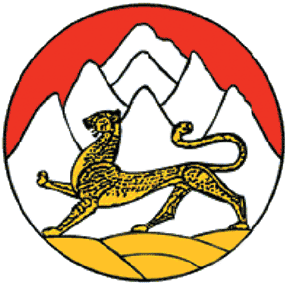 Республика Северная Осетия-Алания Ирафский районГлава администрации Новоурухского сельского поселения 
ПОСТАНОВЛЕНИЕот 29 ноября2019 г.                           № 17                                                 с. Новый Урух«Об утверждении Порядка создания и деятельностикоординационного совета по развитию малого и среднегопредпринимательства при администрации муниципальногообразования «Новоурухское сельское поселение» Ирафского района»ёВ соответствии со статьей 13 Федерального закона от 24.07.2007 N 209-ФЗ "О развитии малого и среднего предпринимательства в Российской Федерации",  руководствуясь ст. ст. 7, 37 Устава муниципального образования «Новоурухское сельское поселение» Ирафского района РСО-Алания, постановляю:1. Утвердить Порядок создания и деятельности координационного совета по развитию малого и среднего предпринимательства при администрации муниципального образования «Новоурухское сельское поселение» Ирафского района РСО-Алания согласно приложению.2. Разместить настоящее постановление на официальном сайте администрации местного самоуправления Ирафского района в сети Интернет.3. Контроль за исполнением настоящего Постановления оставляю за собой.Глава Новоурухскогосельского поселения                                                                    И.А. БичегкуевПриложениек постановлению главы                                                           Новоурухского сельского поселения от «29» ноября №17ПОРЯДОКсоздания и деятельности координационного совета по развитиюмалого и среднего предпринимательства при администрациимуниципального образования «Новоурухское сельское поселение» Ирафского района I. Общие положения1.1. Координационный совет по развитию малого и среднего предпринимательства при администрации муниципального образования «Новоурухское сельское поселение» (далее - Координационный совет) является совещательным коллегиальным органом, который создается в целях привлечения субъектов малого и среднего предпринимательства к выработке и реализации государственной и муниципальной политики в области развития малого и среднего предпринимательства.1.2. Члены Координационного совета осуществляют свою деятельность на добровольной и безвозмездной основе.1.3. В своей деятельности Координационный совет руководствуется действующим законодательством Российской Федерации, Республики Северная Осетия-Алания, нормативными правовыми актами Новоурухского сельского поселения Ирафского района, а также настоящим Порядком.II. Функции Координационного совета2.1. Координационный совет осуществляет следующие функции:- организует взаимодействие органов местного самоуправления и субъектов малого и среднего предпринимательства в целях согласования позиций по основным вопросам развития малого и среднего предпринимательства в Новоурухском сельском поселении Ирафского района;- исследует проблемы развития малого и среднего предпринимательства, вырабатывает рекомендации по их решению;- осуществляет обобщение и распространение положительного опыта работы организаций по поддержке малого и среднего предпринимательства с использованием средств массовой информации и иных механизмов информационной поддержки малого и среднего предпринимательства;- анализирует финансовые, экономические, социальные и иные показатели развития малого и среднего предпринимательства и эффективности применения мер по его развитию, участвует в подготовке прогноза развития малого и среднего предпринимательства на территории муниципального образования;- вносит предложения по подготовке проектов муниципальных программ развития субъектов малого и среднего предпринимательства и принимает участие в их общественной экспертизе;- участвует в формировании инфраструктуры поддержки субъектов малого и среднего предпринимательства на территории муниципального образования;- вырабатывает рекомендации органам местного самоуправления Новоурухского сельского поселения Ирафского района при определении приоритетов в области развития малого и среднего предпринимательства;- привлекает граждан, общественные объединения и представителей средств массовой информации к обсуждению вопросов, касающихся реализации права граждан на предпринимательскую деятельность, и выработке по данным вопросам рекомендаций;- организует взаимодействие субъектов малого и среднего предпринимательства, их объединений, союзов и ассоциаций в реализации мер, направленных на решение актуальных социально-экономических проблем  Новоурухского сельского поселения Ирафского района.III. Структура Координационного совета3.1. Координационный совет имеет следующую структуру:- председатель Координационного совета;- заместитель председателя Координационного совета;- секретарь Координационного совета;- члены Координационного совета.3.2. Председателем Координационного совета является глава администрации муниципального образования «Новоурухское сельское поселение» Ирафского района.3.3. Председатель Координационного совета:- организует работу Координационного совета и председательствует на его заседаниях;- формирует повестку дня заседаний Координационного совета;- направляет информацию о деятельности Координационного совета и решения Координационного совета руководителям органов государственной власти, органов местного самоуправления, а также другим заинтересованным лицам;- вносит предложения по изменению состава Координационного совета;- осуществляет иные действия, необходимые для обеспечения деятельности Координационного совета.3.4. Заместитель председателя Координационного совета назначается из числа членов Координационного совета и исполняет полномочия председателя Координационного совета в период его отсутствия.3.5. Секретарь Координационного совета осуществляет организационную и техническую работу по подготовке и проведению заседаний Координационного совета, оповещает членов Координационного совета о дате, времени и месте проведения заседаний, повестке заседаний, ведет протоколы заседаний.IV. Порядок создания и деятельности Координационного совета4.1. Координационный совет может быть создан:- по инициативе органов местного самоуправления муниципального образования «Новоурухское сельское поселение» Ирафского района;- по инициативе некоммерческих организаций, выражающих интересы субъектов малого и среднего предпринимательства, обратившихся в администрацию муниципального образования  «Новоурухское сельское поселение» с предложением создать при администрации муниципального образования координационный или совещательный орган в области развития малого и среднего предпринимательства.4.2. Администрация муниципального образования «Новоурухское сельское поселение» Ирафского района в течение месяца рассматривает предложение о создании Координационного совета и в письменной форме уведомляет обратившиеся некоммерческие организации о принятом решении по указанному вопросу.4.3. Количественный и персональный состав Координационного совета утверждается постановлением администрации муниципального образования «Новоурухское сельское поселение» Ирафского района.4.4. В состав Координационного совета включаются представители органов местного самоуправления муниципального образования «Новоурухское сельское поселение» Ирафского района, некоммерческих организаций, выражающих интересы субъектов малого и среднего предпринимательства, а также представители субъектов малого и среднего предпринимательства.4.5. В случае принятия решения о создании Координационного совета обеспечивается участие представителей некоммерческих организаций, выражающих интересы субъектов малого и среднего предпринимательства, и (или) представителей субъектов малого и среднего предпринимательства в составе Координационного совета в количестве не менее двух третей от общего числа членов Координационного совета.4.6. Решение о создании Координационного совета подлежит опубликованию в средствах массовой информации, а также размещению на официальном сайте администрации  местного самоуправления Ирафского района в сети "Интернет".4.7. Заседания Координационного совета проводятся в соответствии с планом деятельности Координационного совета, но не реже одного раза в полугодие.4.8. В случае необходимости председателем Координационного совета может быть назначено внеочередное заседание Координационного совета.4.9. Заседание Координационного совета является правомочным при участии в заседании не менее 50 процентов состава Координационного совета.4.10. В работе Координационного совета с правом совещательного голоса могут принимать участие представители органов всех ветвей власти, хозяйствующих субъектов, общественных организаций, не являющиеся членами Координационного совета.4.11. Решение Координационного совета принимается большинством голосов присутствующих на заседании членов Координационного совета путем открытого голосования. Решение считается принятым, если за него проголосовало более половины присутствующих членов Координационного совета. При равенстве голосов принятым считается решение, за которое проголосовал председательствующий на заседании.4.12. Решение Координационного совета оформляется протоколом, который подписывается председателем Координационного совета (в случае его отсутствия - заместителем председателя Координационного совета) и секретарем Координационного совета.4.13. Решения, принимаемые Координационным советом, носят рекомендательный характер.4.14. Организационно-техническое обеспечение деятельности Координационного совета осуществляется администрацией муниципального образования «Новоурухское сельское поселение» Ирафского района.